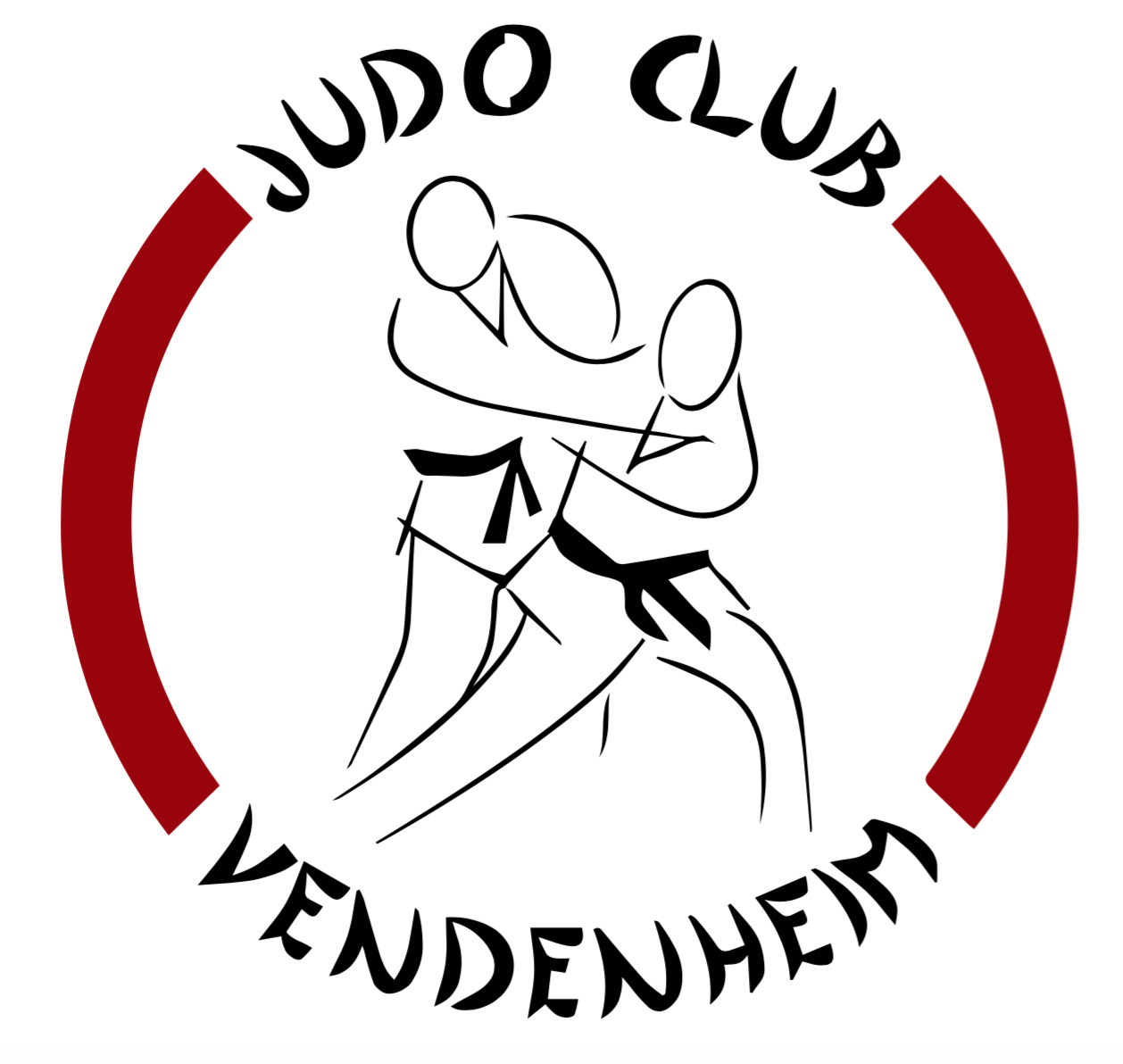 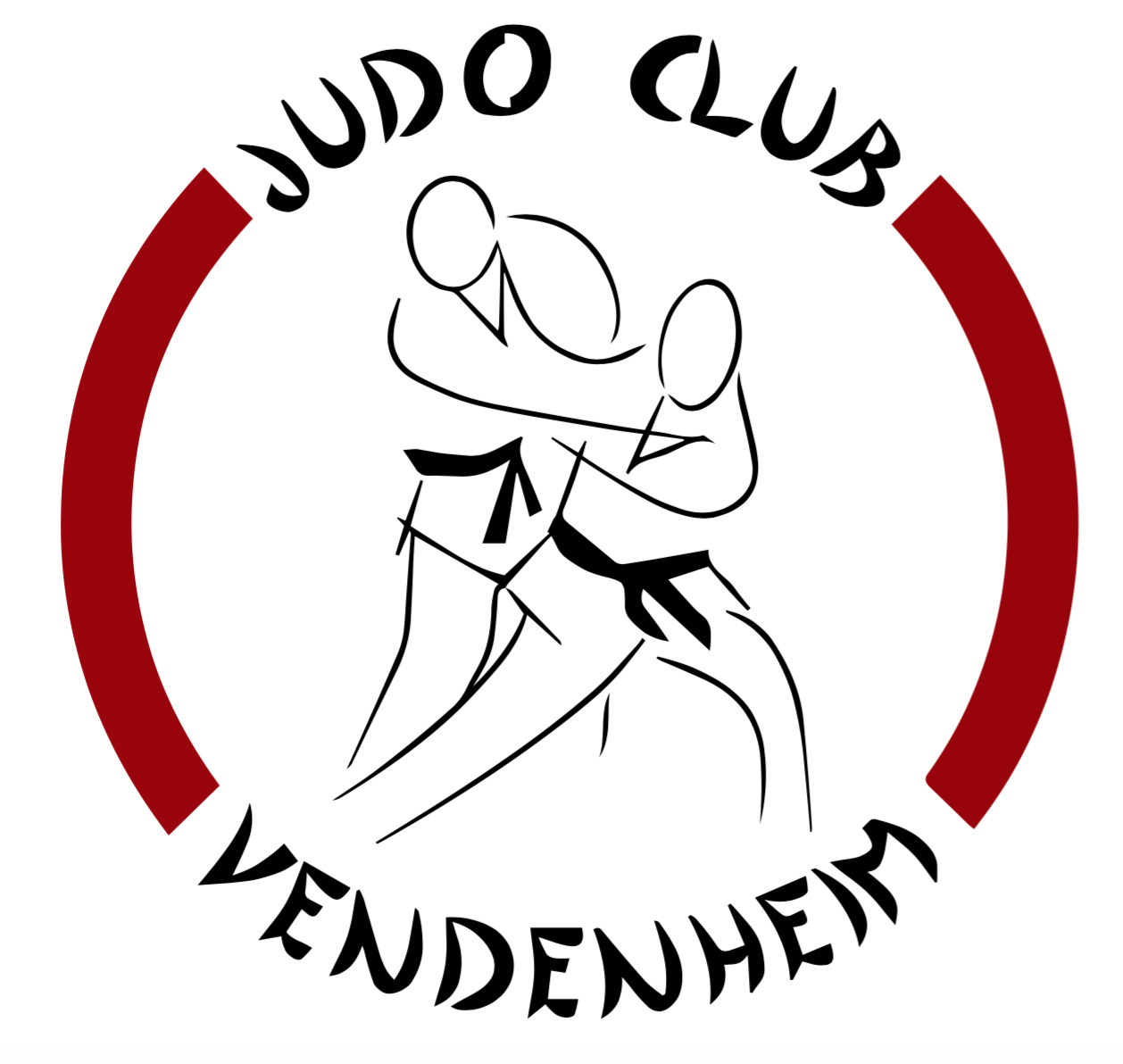 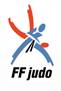 Le Judo Club de Vendenheim vous propose de participer au stage de judo pendant les vacances scolaires de la Toussaint.Voici les informations concernant cet évènement.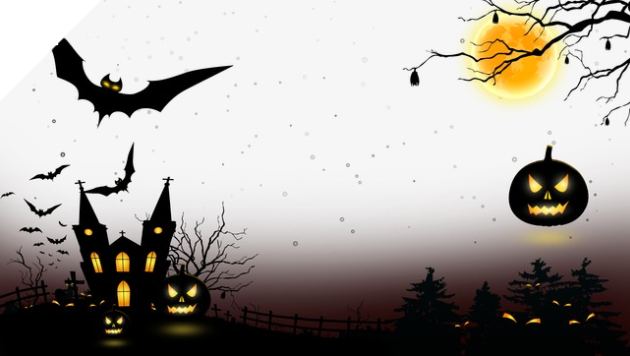 Dates : 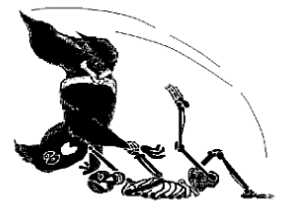 Lundi 29 octobreMardi 30 octobreMercredi 31 octobreLieu :	Centre omnisport15, rue des Châtaigniers67550 VENDENHEIMHoraires : de 9h00 à 16h309h00 :	Accueil des participants9h30 :	Début des activités (judo, sports collectifs, préparation physique...)12h00 : 	Repas en commun (repas tiré du sac)12h45 :	Repos, activités calmes (jeux de société, dessins...)13h15 :	Reprise des activités	(judo, sports collectifs...)16h15 :	Goûter16h30 :	DépartTarif :	40 € pour les 3 jours ou 15 € par jourInformations :Ce stage est ouvert aux enfants de 6 à 12 ans, voulant participer à différentes activités sportives à dominante judo et en possession d’une licence de judo en cours de validité. Les personnes qui souhaitent s’initier au judo à cette occasion et qui donc ne seraient pas encore licenciés le premier jour du stage devront prendre une licence de judo sur place (coût 38€) et présenter un certificat médical d’aptitude à la pratique du judo.Equipement à prévoir : Survêtement, tee-shirt, chaussures de sport propres (pour la salle de sport), kimono, claquettes, bouteille d’eau....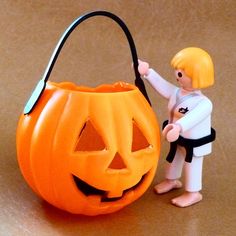 Le déjeuner sera amené par vos soins.Une collation « spéciale Halloween » vous sera offerte à la fin du cours du 31/10/18. Pour toutes informations complémentaires : 	Lionel BRECKLE 06-63-18-83-51, Président	Gaël MATUSZEWSKI 06-60-59-66-30, Responsable du stage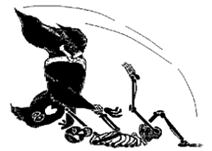 (Formulaire à remettre le 19/10/2018 au plus tard)Possibilité de s’inscrire sur place le jour du stage, dans la limite des places disponibles.Nom :							Prénom :				Club : ……………………………………………………………..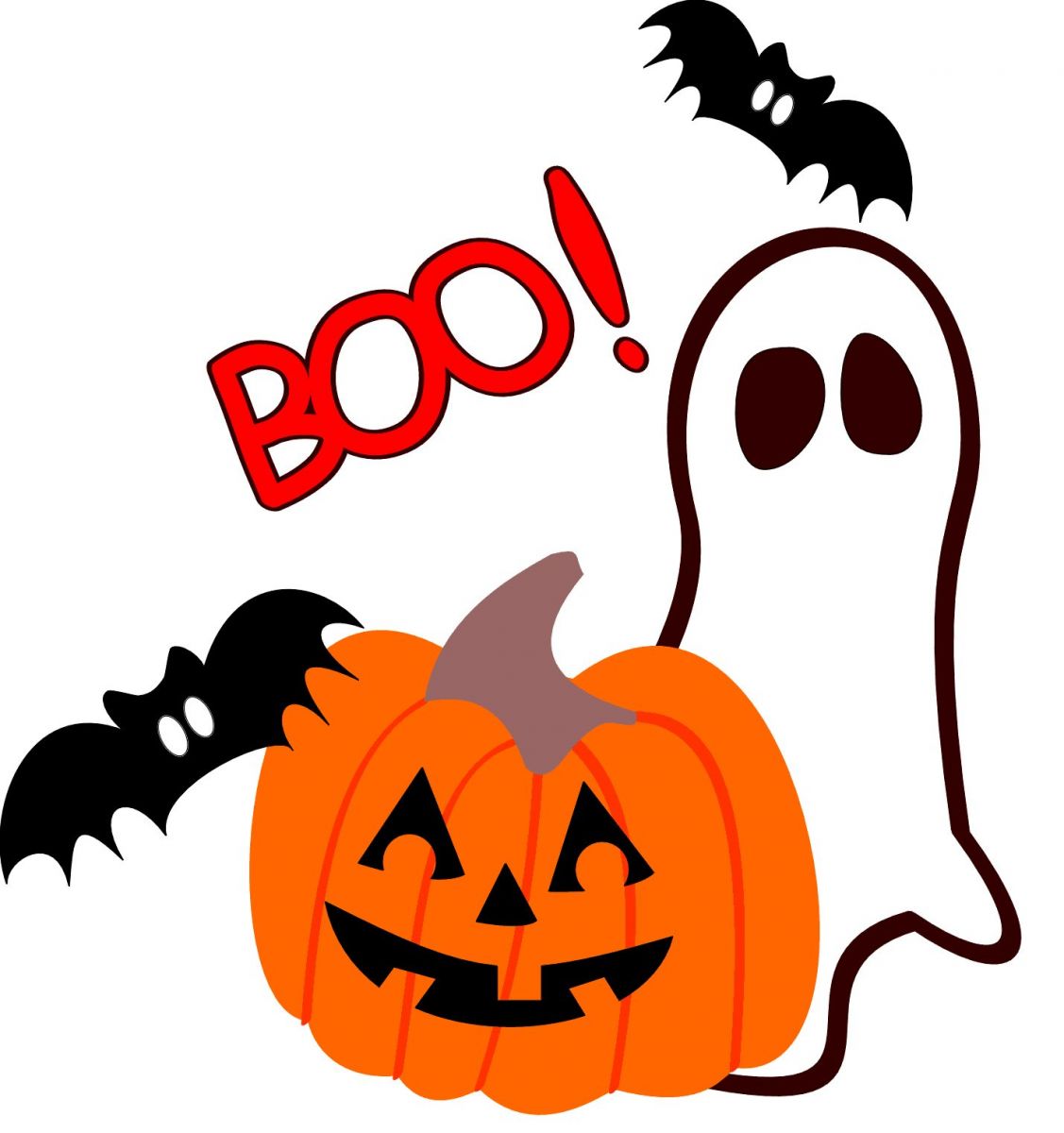 Date de naissance : ………………………………………………….Catégorie d ‘âge : …………………………………………………… Catégorie de poids : …………………………………………………Adresse : ……………………………………………………………..……………………………………………………………………….E-mail : …………………………………………………………………………………………Téléphone : Fixe :                                                        Portable : ………………………………Participera au stage aux dates suivantes :  Lundi 29/10	 Mardi 30/10	 Mercredi 31/10	 CollationRèglement d’un montant total de : 		€ Espèces		 Chèque libellé à l'ordre du Judo Club de Vendenheim(n°			 Banque :				)Je soussigné……………………………………...….................................................................................…., responsable légal de l’enfant ………..………………...….....................................................................….,autorise mon fils, ma fille, à participer au stage de judo organisé du 29 au 31 octobre 2018 par le Judo Club de Vendenheim et certifie que mon enfant est en possession d’une licence de judo en cours de validité et d’un certificat médical de non-contre indication à la pratique du judo. En cas d’accident corporel, j’autorise les responsables du stage à prendre les dispositions nécessaires et à contacter un médecin ou toute autre assistance médicale d’urgence.à 			, le							Signature :	(représentant légal si mineur)